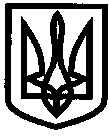 УКРАЇНАУПРАВЛІННЯ ОСВІТИІЗЮМСЬКОЇ МІСЬКОЇ РАДИНАКАЗ11.10.2021											№ 353На виконання листа Департаменту науки і освіти Харківської обласної державної адміністрації від 04.10.2021 №01-33/4737 щодо забезпечення протипожежного захисту об’єктів з масовим перебуванням людей, керуючись п.6.3.1, 6.3.12 розділу 6 Положення про Управління освіти Ізюмської міської радиНАКАЗУЮ:1. Керівникам закладів освіти Ізюмської міської ради провести додаткові заходи щодо посилення контролю за організацією пожежної та техногенної безпеки, а саме:2. Контроль за виконанням даного наказу залишаю за собою.Начальник управління освіти 				О. БЕЗКОРОВАЙНИЙВізи:Начальник групи з централізованогогосподарського обслуговування закладівта установ освіти Управління освіти				Віктор НестеровЮрист групи з централізованогогосподарського обслуговування закладівта установ освіти Управління освіти 				Леонід Науменко«_____»______________________________ Віктор НестеровЛюдмила РєпінаПро впровадження додаткових заходів щодо посилення контролю за пожежною та техногенною безпекою     в    закладах    освіти№п/пНазва заходуТерміни проведенняВідповідальний1Посилити контроль за дотриманням протипожежного режиму в закладах освіти.Протягом рокуКерівники закладів освіти, завгоспи2Здійснити аналіз стану виконання заходів з питань пожежної безпеки                                                                                                                                                                                                                                                                                                                                                       До 15.11.2021 Керівники закладів освіти, завгоспи3Здійснити перевірку на працездатність внутрішніх систем протипожежного водогону. Провести їх технічне обслуговування (ремонт) та укомплектувати пожежні крани рукавами, стволамиДо 15.11.2021 Завгоспи4Здійснити перевірку на працездатність зовнішніх джерел протипожежного водопостачання (пожежні гідранти, водойми, резервуари). Провести їх технічне обслуговування (ремонт), заповнення водоюДо 15.11.2021Завгоспи5Провести розрахунки необхідної кількості первинних засобів пожежогасіння. До 01.09.2022 Керівники закладів освіти, завгоспи6Провести технічне обслуговування наявних вогнегасниківДо 01.09.2022Керівники закладів освіти, начальник господарської групи7Провести вогнезахисну обробку дерев’яних та конструкцій  горищних приміщень підвідомчих об’єктівДо 01.09.2022Керівники закладів освіти, начальник господарської групи8Заборонити використання матеріалів, на яких відсутні показники щодо пожежної небезпеки для оздоблення шляхів евакуаціїПостійноКерівники закладів освіти9Заборонити використання відкритого вогню, тютюнопаління у приміщеннях і на території закладів освітиПостійноКерівники закладів освіти10Забезпечити відключення електроустановок та електроприладів (крім холодильників) у всіх приміщеннях (незалежно від їх призначення, які після закінчення робіт замикаються і не контролюютьсяПостійноКерівники  закладів освіти, завгоспи11Провести додаткові протипожежні інструктажі з учасниками освітнього процесу з питань:- порядку куріння та користування відкритим вогнем;- користування електропобутовими приладами;- зачинення приміщень після роботи;- евакуації на випадок пожежі;- надання першої допомоги при переломах, струсах, запамороченнях, опіках, обмороженняхЛистопад 2021 Керівники закладів освіти, завгоспи12Перевірити наявність інструкцій з пожежної та техногенної безпеки на об’єктах, за необхідності опрацювати нові інструкції або переглянути та доповнити чинні.Листопад 2021Керівники закладів освіти, завгоспи